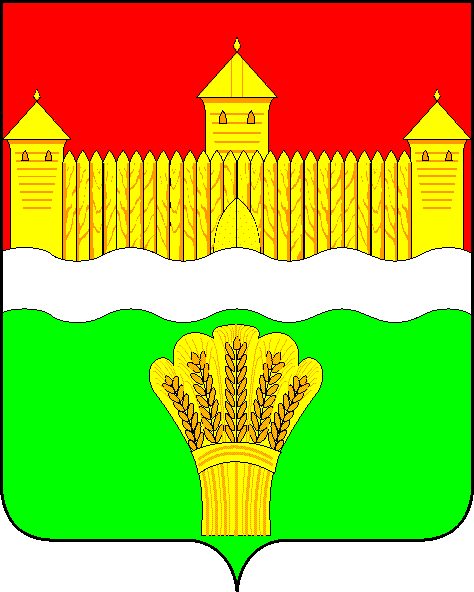 КЕМЕРОВСКАЯ ОБЛАСТЬ - КУЗБАСССОВЕТ НАРОДНЫХ ДЕПУТАТОВКЕМЕРОВСКОГО МУНИЦИПАЛЬНОГО ОКРУГАПЕРВОГО СОЗЫВАСЕССИЯ № 13РЕШЕНИЕот «30» сентября 2020 г. № 260г. КемеровоО внесении изменений в решение Совета народных депутатов Кемеровского муниципального округа от 24.12.2019 № 8«О регламенте Совета народных депутатовКемеровского муниципального округа»Руководствуясь   Федеральным  законом  от 06.10.2003 №131-ФЗ «Об  общих  принципах  организации  местного  самоуправления  в  Российской  Федерации»,  Уставом муниципального образования Кемеровский муниципальный округ Кемеровской области – Кузбасса, Совет народных депутатов Кемеровского муниципального округаРЕШИЛ:1. Внести в решение Совета народных депутатов Кемеровского муниципального округа от 24.12.2019 № 8 «О регламенте Совета народных депутатов Кемеровского муниципального округа», следующие изменения:1.1. По тексту Регламента заменить слова «окружной Совет» в соответствующем падеже заменить словами «Совет народных депутатов» в соответствующем падеже.1.2. Часть 2 статьи 2 изложить в следующей редакции:«2. Совет народных депутатов Кемеровского муниципального округа состоит из 20 депутатов, избираемых населением муниципального округа на муниципальных выборах на основе всеобщего, равного и прямого избирательного права при тайном голосовании.».1.3. В статье 8:1.3.1. В части 1 слова «статьей 26» заменить словами «статьей 28».1.3.2. В части 6 после слова «утверждается» дополнить словом «нормативным».1.4. Часть 2 статьи 12 изложить в следующей редакции:«2. В случае временного отсутствия председателя Совета народных депутатов Кемеровского муниципального округа или невозможности исполнения им должностных обязанностей, а также в случае досрочного прекращения им своих полномочий, его полномочия осуществляет заместитель председателя Совета народных депутатов Кемеровского муниципального округа».Опубликовать настоящее решение в газете «Заря», на официальном сайте Совета народных депутатов Кемеровского муниципального округа в информационно-телекоммуникационной сети «Интернет».Настоящее решение вступает в силу после его официального опубликования.Контроль за исполнением настоящего решения возложить на Левина Д.Г. - председателя комитета по местному самоуправлению, правопорядку и связям с общественностьюПредседатель Совета народных депутатов Кемеровского муниципального округа                                    В.В. Харланович  